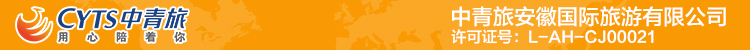 【优哉优哉●原味5+1】 成都/九寨沟/黄龙/熊猫乐园/松州古城6天行程单【优哉优哉●原味5+1】 成都/九寨沟/黄龙/熊猫乐园/松州古城6天行程安排费用说明其他说明产品编号BLGJ20230321出发地合肥市目的地成都市行程天数6去程交通动车返程交通动车参考航班无无无无无产品亮点无无无无无D1D1行程详情合肥-成都抵达天府之国-成都，成都专职人员在机场或火车站迎接，送酒店入住后自由活动，此日无行程安排，房卡押金请于前台自付自退，到达酒店后请根据时间自行安排活动。用餐早餐：X     午餐：X     晚餐：X   住宿无D2D2行程详情成都-熊猫乐园-川主寺/九寨沟早餐后，乘坐旅游车从成都出发到【都江堰中国大熊猫保护研究中心基地】（游览时间1小时左右，观光车+讲解耳机30 元/人，费用自理）参观国宝--“呆萌”憨态大熊猫。基地内林盘布局，拥有适宜大熊猫生活的气候和自然环境，共有40 余只大熊猫在这里生活栖息，可在这里给熊猫宝宝们拍照留影。后经茂县，午餐享用特色中餐—高山风味宴。午餐后继续出发，车观【松州古城】,松州城是历代兵家必争的边陲军事重镇，是汉民族与少数民族茶马互市的商贸集散地，是我国现存城樯中首屈一指的古城遗址。在漫长的历史风雨中，这里的藏、羌、回、汉民族与古城一道历经了无数的战乱兴裒，古城记载和显示着风云变幻的沧桑和深沉豪迈的民族风格。入住酒店休息。用餐早餐：酒店早餐     午餐：团队午餐     晚餐：酒店套餐   住宿九寨沟或川主寺D3D3行程详情九寨沟风景区（九寨沟一日游）早餐后乘车前往九寨沟景区停车场，等待导游领票后刷身份证进入景区游览【九寨沟风景区】（已含景区首道大门票，九寨沟景区观光90元/人自理，景区保险10元/人自理），九寨沟位于阿坝州九寨沟县境内，沟中雪峰林立、林木茂密，水池浅滩五彩斑斓，晶莹的溪水穿行于森林和浅滩之间，被誉为“美丽的童话世界”。游览时间不低于8h；中午午餐不含，可自行前往沟内唯一的自助餐厅诺日朗餐厅60元/人起，实际餐标以景区出示为准。用餐早餐：酒店早餐     午餐：X     晚餐：酒店套餐   住宿九寨沟D4D4行程详情九寨沟-黄龙-成都早餐后出发前往松潘县境内的素有人间瑶池美誉的---黄龙风景区【游览时间3.5 小时左右】，途中在高原缓冲服务站稍作调整，景区黄龙沟的数千个钙化彩池形态各异，流光泛彩，长达2500 米的钙化硫池是世界之最。沿途主要景点有洗身洞、金沙铺地、盆景池、黄龙洞、黄龙寺、石塔镇海、五彩池、转花玉池等。游览时请量力而行（可自费乘索道上下，上行80元/人,下行40元/人，观光车20元/人），后到川主寺午餐，享用特色高原牦牛汤锅。后沿途观赏岷江河谷风光，结束愉快旅程。用餐早餐：酒店早餐     午餐：团队午餐     晚餐：X   住宿成都D5D5行程详情自由活动一天酒店早餐后客人自由活动，无车无导游。客人可根据自身安排前往成都最地道的景点游玩，品尝最成都的味道。用餐早餐：酒店早餐     午餐：X     晚餐：X   住宿成都D6D6行程详情成都-合肥根据航班/动车时间自由安排，适时前往机场/火车站，返回出发地，结束所有行程。用餐早餐：√     午餐：X     晚餐：X   住宿无费用包含【住宿】	全程甄选舒适型酒店【住宿】	全程甄选舒适型酒店【住宿】	全程甄选舒适型酒店费用不包含【九寨沟景区】	观光车90元/人、保险10 元/人、沟内自助餐60元/人起【九寨沟景区】	观光车90元/人、保险10 元/人、沟内自助餐60元/人起【九寨沟景区】	观光车90元/人、保险10 元/人、沟内自助餐60元/人起退改规则以旅游合同约定为准，如按约定比例扣除的必要的费用低于实际发生的费用，旅游者按照实际发生的费用支付。保险信息《中国公民国内旅游文明行为公约》